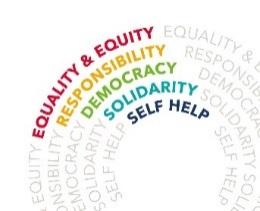 The Highfield SchoolHighfield, Letchworth, Herts SG6 3QA1:1 LEARNING SUPPORT TEACHING ASSISTANTTerm Time Only + 5 Inset Days30 Hours Per WeekHours of work Monday – Friday 08:25 - 15:25H3 – Actual Salary £13,811Required ASAP 
We are seeking to appoint a dedicated, highly effective, caring Learning Support Personal Assistant to work on a 1:1 basis with a Key Stage 5 student at The Highfield School.  The right candidate will have a proven track record of working with pupils with Special Educational Needs to fully access standard and differentiated curriculum activities.The role will work 1:1 with this student throughout the day, both within the classroom environment and also during independent study time.  You will need to have high level literacy skills as there will be a need to take notes and scribe for the student. There will also be the need to support with personal care needs and  daily physiotherapy programme  (manual handling and hoist training will be provided)The successful candidate will benefit fromAn inclusive and caring ethosA committed and dedicated staffing teamA well resourced school A commitment to Continuing Professional DevelopmentExperience is desirable but is not essential as bespoke training will be provided.  We welcome all applicants, regardless of age, gender, ethnicity or religion.For further details please visit our website www.highfield.herts.sch.uk E-mail: vacancy.support@highfield.herts.sch.uk or contact Hollie Wells, SENCo, The Highfield School, Tel: 01462 620 500
Closing date:  Wednesday 29th September 2021 - Midday  Interview date:  To be confirmedThe Highfield School is committed to safeguarding and promoting the welfare of children and young people and expect all staff and volunteers to share this commitment.  All post holders are subject to a satisfactory Disclosure and Barring Service (DBS) check.